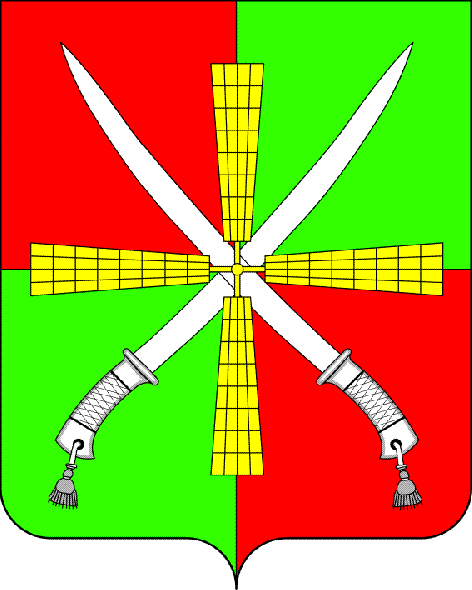 администрацияКАГАЛЬНИЦКОГО РАЙОНАРостовской областиПостановление04.12.2015 №  66ст. КагальницкаяОб утверждении Плана мероприятий («дорожной карты») «Повышениезначений показателей доступности для инвалидов объектов социальной,инженерной и транспортной инфраструктур и предоставляемых  услуг в установленных сферах деятельности на 2016-2020 годы»В целях обеспечения соблюдения положений Конвенции о правах инвалидов на территории Ростовской области,  реализации пункта 1 части 4 статьи 26  Федерального закона от 01.12.2014 № 419-ФЗ «О внесении изменений в отдельные законодательные акты Российской  Федерации по вопросам социальной защиты инвалидов в связи с ратификацией Конвенции о правах инвалидов», Администрация Кагальницкого района Ростовской области постановляет:1. Утвердить План мероприятий («дорожную карту») «Повышение значений показателей доступности для инвалидов объектов социальной, инженерной и транспортной инфраструктур и предоставляемых  услуг в установленных сферах  деятельности на 2016-2020 годы» согласно приложению к настоящему постановлению.2.   Финансовому отделу Кагальницкого района (Климненко С.В.) осуществлять финансирование Плана мероприятий, указанных в пункте 1 настоящего постановления, в пределах ассигнований, предусмотренных в бюджете Кагальницкого района на соответствующий финансовый год.3. Управлению социальной защиты населения Кагальницкого района Ростовской области (Лещенко О.Д.) обеспечить выполнение настоящего постановления.4. Контроль за выполнением постановления возложить на заместителя главы Администрации Кагальницкого района по социальным вопросам Иванову А.В.Глава АдминистрацииКагальницкого района                                                   И.В. ГрибовПостановление вносит:УСЗН Кагальницкого районаПриложение к постановлениюАдминистрации Кагальницкого района Ростовской областиот 04.12.2015 № 66ПЛАН
мероприятий («дорожная карта»)«Повышениезначений показателей доступности для инвалидов объектов и предоставляемых услуг в установленных сферах деятельности на 2016-2020 годы»I. Общее описание «дорожной карты»1. Реализация «дорожной карты» «Повышение значений показателей доступности для инвалидов объектов и предоставляемых услуг в установленных сферах деятельности на 2016-2020 годы» (далее- дорожная карта) призвана обеспечить доступность объектов социальной, инженерной и транспортной инфраструктур и услуг в установленных сферах жизнедеятельности инвалидов и других маломобильных групп населения.       Дорожная  карта представляет собой систему методов экспертной оценки стратегических направлений социально-экономического развития и является  документом планирования взаимоувязанных по срокам реализации и исполнителям мероприятий, проводимых в целях поэтапного обеспечения условий беспрепятственного доступа к объектам и услугам, установленным статьей 15 Федерального закона от 24.11.1995 №181-ФЗ «О социальной защите инвалидов в Российской Федерации», а также иными федеральными законами, законами Ростовской области, нормативными правовыми актами муниципального образования «Кагальницкий район», регулирующими вопросы предоставления услуг населению в установленных сферах деятельности.        Основанием для разработки мероприятий дорожной карты являются:        «Конвенция о правах инвалидов»;        «Гражданский кодекс Российской Федерации» от 26.01.1996 №14-ФЗ;        Федеральный закон от 01.12.2014 №419-ФЗ «О внесении изменений в отдельные законодательные акты Российской Федерации по вопросам социальной защиты инвалидов в связи с ратификацией Конвенции о правах инвалидов»;        Федеральный закон  24.11.1995 №181-ФЗ «О социальной защите инвалидов в Российской Федерации»;         Федеральный закон от 27.12.2002  №184-ФЗ «О техническом регулировании»;         Приказ Ростехрегулирования от 30.03.2015 №365 «Об утверждении перечня документов в области стандартизации, в результате применения  которых на добровольной основе обеспечивается соблюдение требований Федерального закона от 30 декабря 2009 года №384-ФЗ «Технический регламент о безопасности зданий и сооружений».2.В связи  с ратификацией в мае 2012 года Конвенции ООН о правах инвалидов от 13.12.2006  проблема создания в Российской Федерации общества равных возможностей приобрела особую актуальность, поэтому создание  доступной  для инвалидов и других маломобильных группнаселения среды жизнедеятельности является составной  частью государственной социальной политики Российской Федерации, в том числе и муниципального образования «Кагальницкий район».Подписание Конвенции фактически утвердило принципы, на которых должна строиться политика государства в отношении инвалидов.Согласно Конвенции государства-участники должны принимать надлежащие меры для обеспечения инвалидам наравне с другими гражданами доступа к физическому окружению (зданиям и сооружениям, окружающим человека в повседневной жизни), транспорту, информации и связи, а также другим объектам и услугам, открытым или предоставляемым для населения. Эти меры, которые включают выявление и устранение препятствий и барьеров, мешающих доступности, должны распространяться, в частности:на здания, дороги, транспорт и другие объекты, включая школы, жилые дома, медицинские учреждения и рабочие места;на информационные, коммуникационные и другие службы, включая электронные и экстренные службы.Законодательством Российской Федерации, в том числе Градостроительным кодексом Российской Федерации, Кодексом Российской Федерации об административных правонарушениях, Федеральными законами от 24.11.1995 N 181-ФЗ "О социальной защите инвалидов в Российской Федерации", от 07.07.2003 N 126-ФЗ "О связи", от 04.12.2007 N 329-ФЗ "О физической культуре и спорте в Российской Федерации", от 29.12.2012 N 273-ФЗ "Об образовании в Российской Федерации", от 28.12.2013 N 442-ФЗ "Об основах социального обслуживания граждан в Российской Федерации" определены требования к органам власти и организациям, независимо от организационно-правовой формы, по созданию условий инвалидам для беспрепятственного доступа к объектам транспортной инфраструктуры, информации и связи, а также ответственность за уклонение от исполнения этих требований.По состоянию на 01.01.2015 на территории Кагальницкого района проживает 2235 инвалидов, из них: 63 ребенка –инвалида, 40 инвалидов-колясочников, 37 инвалидов по зрению. Доля инвалидов в общей численности населения района составляет 7,7 %.          В соответствии  с постановлением Администрации Кагальницкого района от 26.02.2013 №191 «Об организации работы по паспортизации и классификации объектов и услуг в приоритетных сферах жизнедеятельности инвалидов и других маломобильных групп населения в Кагальницком районе»  в Кагальницком районе  в 2013 году проведена работа по паспортизации.         Социально-значимые объекты, прошедшие паспортизацию и впоследствии подлежащие адаптации (дооборудованию)  в первоочередном порядке, определены общественными организациями инвалидов Кагальницкого района.        В результате обследовано 16 социально-значимых муниципальных объектов Кагальницкого района, в том числе:          - объектов здравоохранения - 3 здания;          - объектов образования- 3 здания;         - объекты социальной защиты- 3 здания;          - объектов культуры-2 здания;          -административные здания-4 здания;          -отдел ЗАГС-1 здание.Выявлено, что объекты социальной инфраструктуры частично оборудованы для свободного доступа маломобильных групп населения.В ходе реализации муниципальной  программы «Доступная среда»  проведены мероприятия по частичной адаптации объектов здравоохранения, объектов социальной защиты населения, объектов культуры.       В двух школах района проведены работы по созданию условий для инклюзивного образования детей-инвалидов.       В административных зданиях, из-за невозможности приспособить объект к потребностям инвалидов до его реконструкции или капитального ремонта, организована альтернативная форма обслуживания на дому, установлена кнопка вызова.Немаловажной проблемой является  доступность информации и связи. Не меньшей проблемой является и отсутствие комплексного подхода к формированию доступной среды, охватывающего не только инвалидов с нарушением опорно-двигательного аппарата, но и инвалидов с нарушением зрения и слуха. В данном направлении также рассматривается возможность проведения работ.В современных условиях поддержание активности инвалидов в сфере труда, образования, общественной деятельности, в культурно-досуговой сфере является не только формой удовлетворения индивидуальных потребностей инвалидов, но и формой укрепления человеческого потенциала страны и его социально-экономического развития.В категорию людей, которые нуждаются в доступной среде, может попасть не только человек с инвалидностью, есть и другие маломобильные категории. К ним относятся пожилые граждане, люди с детскими колясками, граждане, которые получили временную нетрудоспособность и утратили ту или иную функцию в связи с болезнью. Поэтому доступная среда нужна всем, а не только инвалидам.Реализация "дорожной карты" к 2020 году позволит в целом повысить количество социально значимых объектов социальной инфраструктуры, приспособленных для инвалидов и других маломобильных групп населения, создать условия для получения инвалидами и другими маломобильными группами населения информации, повысить эффективность социального обслуживания инвалидов, расширить спектр услуг по социальной реабилитации, реализовать мероприятия, направленные на создание оптимальных условий для инвалидов и других маломобильных групп населения.Мероприятия "дорожной карты", направленные на формирование доступной среды для инвалидов в Ростовской области, необходимо реализовать с учетом комплексного подхода во всех приоритетных сферах жизнедеятельности инвалидов и других маломобильных групп населения.         3.Целями дорожной карты являются:         совершенствование муниципальной программы Кагальницкого района «Доступная среда»;          поэтапное повышение значений показателей доступности объектов и услуг для инвалидов различных категорий в сферах социальной защиты населения, занятости, здравоохранения, образования, культуры, транспортного обслуживания, связи и информации, физической культуры и спорта, строительства и архитектуры на территории Кагальницкого района  при непосредственном участии общественных организаций инвалидов Кагальницкого района;         повышение значений показателей доступности предоставляемых инвалидам услуг, с учетом имеющихся у них нарушенных функций организма, по оказанию им помощи в преодолении барьеров, препятствующих пользованию объектами  и услугами;         проведение мероприятий по обучению специалистов, работающих с инвалидами, по вопросам, связанным с обеспечением доступности для них объектов, услуг и оказанием помощи в их использовании или получении (доступу к ним);           повышение эффективности деятельности по формированию и обеспечению доступной среды для инвалидов в части разработки обоснованных проектов обустройства объектов инфраструктуры и развития услуг с учетом потребностей инвалидов и других маломобильных групп населения;           формирование достоверной и полной информации о доступности объектов и услуг для инвалидов и других маломобильных групп населения (заполнение интерактивной карты Кагальницкого района);            осуществление постоянного независимого мониторинга безбарьерной среды в целях создания и сопровождения карты доступности объектов и услуг комплексной инфраструктуры (поддержание интерактивной карты в актуальном состоянии);           обеспечение эффективного использования средств на формирование и обеспечение  доступной среды.         Достижение указанных целей планируется осуществлять путем  реализации следующих мероприятий дорожной карты:          совершенствование нормативной правовой базы;          мероприятия по поэтапному повышению значений показателей доступности для инвалидов объектов инфраструктуры;           мероприятия по поэтапному повышению значений показателей доступности предоставляемых инвалидам услуг с учетом имеющихся у них нарушений функций организма, а также по оказанию им помощи в преодолении барьеров, препятствующих пользованию объектами и услугами;          мероприятия по обучению специалистов, работающих с инвалидами, по вопросам, связанным с обеспечением доступности для них объектов, услуг и оказанием помощи в их использовании или получении (доступу  к ним).         4.Обоснование целей дорожной карты:          В разделе 1 муниципальной программы Кагальницкого района «Доступная среда», утвержденной постановлением Администрации Кагальницкого района от 09.10.2013 №1123 , определены риски и меры управления, направленные на снижение рисков реализации муниципальной программы.           Предусмотренные муниципальной программой меры управления, направленные на снижение рисков реализации муниципальной программы включают в себя разработку плана мероприятий (дорожная карта) по обеспечению формирования условий доступности для инвалидов и иных МГН. Таким образом, мероприятия дорожной карты должны обеспечить минимизацию рисков по реализации муниципальной  программы Кагальницкого района  «Доступная среда». При этом использование современной системы контроля на всех стадиях реализации плана мероприятий, является неотъемлемой составляющей механизма реализации дорожной карты.         При формировании мероприятий дорожной карты отдельное внимание уделялось реализации положений статьи 33 Конвенции о правах инвалидов, в части поддержки структур, включающих, один или несколько независимых механизмов, для поощрения, защиты и мониторинга за осуществлением Конвенции. При этом, гражданское общество, в частности инвалиды, в качестве экспертов и представляющие их организации, в полном объеме  вовлекаются в процесс наблюдения и участия в нем.         Независимый механизм для поощрения, защиты и мониторинга, установленный статьей 33 Конвенции о правах инвалидов на территории Российской Федерации регулируется требованиями статей 2, 18, 21 Федерального закона от 27.12.2002 №184-ФЗ «О техническом регулировании», а именно процедур добровольной сертификации.          Особенностью компетентности, независимости и беспристрастности экспертов, установленные статьей 12 Конвенции о правах инвалидов, являются правила системы сертификации и деятельность аккредитованных в соответствии с этими правилами экспертов и аккредитованных органов. Реализация механизма независимой оценки, основанной на процедуре добровольной сертификации, для обеспечения положений  статей 9, 12, 33 Конвенции о правах инвалидов, позволит реализовать в полной мере требования пункта к)  Указа  Президента Российской  Федерации  от 07.05.2012 №597 «О мерах по реализации государственной социальной политики» в части организации совместно с общественными организациями инвалидов независимой системы оценки качества работы организаций, оказывающих социальные услуги.           5. Ожидаемые результаты  реализации дорожной карты:           увеличение количества инвалидов, положительно оценивающих уровень доступности приоритетных объектов социальной инфраструктуры и услуг в приоритетных сферах жизнедеятельности;           увеличение количества доступных для инвалидов и других маломобильных групп населения приоритетных объектов социальной, транспортной, инженерной инфраструктуры.           6.Контрольные показатели успешной реализации дорожной карты:Таблица повышения значений показателей доступности для инвалидовобъектов и услуг дорожной карты Кагальницкого района.ПЛАН МЕРОПРИЯТИЙ,реализуемых для достижения запланированных значенийпоказателей доступности для инвалидовобъектов и услуг7. Общие требования  к реализации мероприятий дорожной карты в установленных сферах деятельности на территории Кагальницкого района:    7.1.Тредованиями устанавливается перечень действий для органов исполнительной власти, органов местного самоуправления  муниципального образования Кагальницкий район и организаций, независимо от организационно-правовых  форм, предоставляющих услуги в  установленных сферах деятельности, по обеспечению для инвалидов  условий доступности объектов и услуг, и оказанием помощи в их использовании или получении (доступу к ним).    7.2. Организации, независимо от организационно-правовых форм, осуществляющие деятельность в установленных сферах, обеспечивают инвалидам, использующих кресла- коляски, инвалидам по зрению, инвалидам по слуху условия  для беспрепятственного доступа к объектам инфраструктуры и предоставляемым в них услугам.  При этом обеспечение таких условий  должно соответствовать критериям доступности, безопасности, комфортности и информативности.    7.3. В соответствии с СП 59.13330-2012  (свод правил), СП 136.13330.2012, СП 138.13330.2012, СП 139. 13330.2012 по степени значимости  критерии имеют следующий порядок приоритетов:1) доступность, 2) безопасность, 3) информативность, 4) комфортность (удобство) .     7.3.1. «Критерий Доступность» требует создания  условий  в проектной  документации объекта:     свободного попадания в здание;     беспрепятственного движения  по коммуникационным  путям, помещениям и пространствам;     достижения места целевого назначения  или обслуживания и пользования предоставленными возможностями.      7.3.2. «Критерий Безопасность» требует создания  условий  проживания  в подведомственных учреждениях социального обслуживания, посещения  мест обслуживания или труда без риска быть травмированным.      Основными требованиями критерия безопасности являются:      создание зон безопасности при перемещении посетителей внутри здания и на подходах к ним и безопасных путей  эвакуации;     предупреждение посетителей о потенциальных местах и зонах риска, в том числе плохо  воспринимаемых мест пересечения путей движения.      7.3.3. «Критерий Информативность»  требует обеспечения  возможности своевременного получения  и осознания  посетителями разносторонней информации и соответствующего реагирования на нее.     Требования критерия информативности включают в  себя:     использование средств информирования,  соответствующих особенностям различных МГН;     своевременное распознание ориентиров в архитектурной  среде общественных зданий;     точная  идентификация своего места нахождения  и мест, являющихся целью посещения;    возможность эффективной  ориентации, как в светлое, так и в темное время  суток;    возможность иметь непрерывную информационную поддержку на всем пути следования  по зданию или сооружению;    возможность получить заблаговременную информацию о доступности объекта и режиме его функционирования  (по интернету, по телефону).     Размещение и характер  исполнения  элементов информационного обеспечения  должны учитывать:     расстояние, с которого сообщение может быть эффективно воспринято;     углы поля  наблюдения, удобные для  восприятия зрительной  информации;     ясное начертание и контрастность, а при необходимости – рельефность текста или изображения;соответствие применяемых символов или пластических приемов общепринятому значению.7.3.4. «Критерий Комфортность»архитектурной среды и обслуживания в проектной документации объекта оценивается как с физической, так и с психологической  позиции.     Критерий «комфортность (удобство)» содержит следующие основные требования:     создание  условий  для минимизации затрат и усилий МГН на реализацию цели посещения и удовлетворение своих нужд;     обеспечение своевременной возможности отдыха, ожидания и дополнительного обслуживания, обеспечение условий для  компенсации усилий, затраченных на движение и получение услуги;     сокращение времени и усилий на получение  необходимой  информации;     исключение конфликтных ситуаций  («конфликт интересов») между  разными группами маломобильного населения  с учетом спецификации приспосабливаемых объектов.В соответствии со статьями 15,33 Федерального закона от 24.11.1995 № 181-ФЗ «О социальной защите инвалидов  в Российской  Федерации» нижним пределом  комфортности (удобства)  следует считать уровень условий, при которых получение или предоставление необходимой  информации не может быть признано инвалидами дискомфортным (неудобным).    Повышение комфортности рекомендуется осуществлять путем сокращения необходимого пути и времени для получения  на одном месте нескольких услуг, увеличения числа мест отдыха, применения необходимого и эргономичного оборудования и др.      7.4.В соответствии со статьей 33 Федерального закона от 24.11.1995 № 181-ФЗ (ред. От 29.06.2015) «О социальной защите инвалидов  в Российской  Федерации», органы местного самоуправления, организации независимо от организационно-правовых форм и форм собственности привлекают представителей  общественных организаций  инвалидов, сертифицированных в порядке, установленном Федеральным  законом от 27.12.2002 №184-ФЗ «О техническом регулировании » (далее –общественные организации), в части работ по формированию безбарьерной  среды для инвалидов для  проведения  оценки и подготовки документов о соответствии объектов и услуг установленным  критериям. Решения,  принятые с нарушением  этой нормы, могут быть признаны недействительными в судебном порядке.       7.5.В целях определения мер по поэтапному  повышению уровня  условий  доступности для инвалидов  объектов  и услуг проводится обследование, по результатам которого составляется «Паспорт доступности» для  инвалидов  объектов  и предоставляемых и на нем услуг в установленных сферах деятельности, в соответствии с  приказом  Минтруда  России от  25.12.2012 № 627 «Об утверждении методики, позволяющей объективизировать и систематизировать доступность объектив и услуг в приоритетных сферах жизнедеятельности для инвалидов и других маломобильных групп населения, с возможностью учета региональной  спецификации».      7.6.Формирование перечня объектов на проведение мероприятий по адаптации объектов, осуществляется при условии наличия «Паспорта доступности» и проектно-сметной документациис положительным заключением  экспертизы.      7.7 В целях реализации требований статей  15,33 Федерального закона от 24.11.1995 № 181-ФЗ «О социальной защите инвалидов  в Российской  Федерации», положений статей 9,12,33 Конвенции о правах инвалидов, статьи 1065 Гражданского Кодекса участником  «дорожной карты» необходимо предусматривать  в «Паспорте доступности» проведение работ  по адаптации (дооборудованию) объектив, соответствующих критериям доступности, безопасности, комфортности, информативности.7.8.В соответствии со статьей  15 Федерального закона от 24.11.1995 № 181-ФЗ «О социальной защите инвалидов  в Российской  Федерации», Свода  правил «СП 59.13330.2012 «Доступность зданий  и сооружений для маломобильных групп населения», предусмотренных пунктом 41 перечня национальных стандартов и сводов правил, организациями независимо от организационно-правовых форм, осуществляющими работы  и оказывающими услуги  в установленных сферах деятельности, при участии общественных организаций осуществляются меры по обеспечению:        проектирования, строительства, реконструкции и приемки вновь вводимых в эксплуатацию объектов, прошедших капитальный ремонт с соблюдением условий  их доступности;       закупке транспортных средств для  обслуживания инвалидов с соблюдением условий их доступности;       необходимых услуг по месту жительства инвалидов или в дистанционном  режиме, в случае невозможности приспособить полностью к потребностям  инвалидов до его реконструкции или капитального ремонта;       предупреждение причинения вреда здоровью инвалидов, соответствие которых подтверждается общественными организациями:     обучение руководителей и специалистов организаций по программе повышения  квалификации «Обеспечение безбарьерной среды для  руководителей и специалистов организаций, оказывающих услуги в приоритетных сферах жизнедеятельности инвалидов»  и регулярной  оценке их компетенции по формированию безбарьерной  среды для инвалидов.       7.9. В соответствии с Приказом Ростехрегулирования от  30.03.2015 №365 перечень первоочередных документов, необходимых для повышения  значений  показателей  доступности для инвалидов объектов и предоставляемых услуг в установленных сферах деятельности:СП 59.13330.2012;СП 136.13330.2012 «Здания и сооружения. Общие положения проектированияс учетом доступности для маломобильных групп населения» (Настоящий свод правил разработан в развитие требований СП 59.13330, который следует применять в блоке с другими отраслевыми документами );СП 137.13330.2012 «Жилая среда с планировочными элементами, доступности инвалидам. Правила проектирования»; СП 138.13330.2012 «Общественные здания  и сооружения, доступные маломобильнымгруппам населения. Правила проектирования»;СП 139.13330.2012 «Здания  и помещения с местами труда для инвалидов. Правила проектирования»;СП 140.13330.2012 «Городская среда. Правила проектирования для маломобильных группнаселения»;СП 141.13330.2012 «Учреждения социального обслуживания маломобильных групп населения. Правила расчета и размещения»:СП 142.13330.2012 «Здания центров ресоциализации. Правила проектирования»;СП 143.13330.2012 «Помещения для досуговой  и физкультурно-оздоровительной деятельности маломобильных групп населения. Правила проектирования»;СП 144.13330.2012 «Центры и отделения гериатрического обслуживания. Правила проектирования»;СП 145.13330.2012 «Дома-интернаты. Правила проектирования»;СП 146.13330.2012 «Геронтологические центры, дома сестринского ухода, хосписы. Правила проектирования»;СП 147.13330.2012 «Здания для учреждений социального обслуживания. Правила реконструкции»;СП.148.13330.2012 «Помещения в учреждениях социального и медицинского обслуживания. Правила проектирования»;СП 149.13330.2012 «Реабилитационные  центры для детей  и подростков с ограниченными возможностями. Правила проектирования»;СП 150.13330.2012 «Дома- интернаты для детей –инвалидов. Правила проектирования»;СП 158.13330.2014 «Здания и помещения медицинских организаций.Правила проектирования».И.о. управляющего делами Администрации Кагальницкого района         И.С. Жуков№ п/пНаименование показателей доступности для инвалидов объектов и услуг Единица измеренияОжидаемые результаты повышения значений показателей доступностиОжидаемые результаты повышения значений показателей доступностиОжидаемые результаты повышения значений показателей доступностиОжидаемые результаты повышения значений показателей доступностиОжидаемые результаты повышения значений показателей доступностиОжидаемые результаты повышения значений показателей доступностиОжидаемые результаты повышения значений показателей доступностиСтруктурное подразделение (должностное лицо), ответственное за мониторинг и достижение запланированных значений показателей доступности для инвалидов объектов и услуг№ п/пНаименование показателей доступности для инвалидов объектов и услуг Единица измерения2014 год2015 год2016 год2017 год2018 год2019 год2020 годСтруктурное подразделение (должностное лицо), ответственное за мониторинг и достижение запланированных значений показателей доступности для инвалидов объектов и услуг1.в сфере труда и социальной защиты населенияв сфере труда и социальной защиты населенияв сфере труда и социальной защиты населенияв сфере труда и социальной защиты населенияв сфере труда и социальной защиты населенияв сфере труда и социальной защиты населенияв сфере труда и социальной защиты населенияв сфере труда и социальной защиты населенияв сфере труда и социальной защиты населенияв сфере труда и социальной защиты населения1.1Доля инвалидов, положительно оценивающих  отношение населения к проблемам инвалидов, в общей численности опрошенных инвалидов.процент7,025,035,045,060,070,080,0Глава АдминистрацииКагальницкого района,Заместитель  главы Администрации Кагальницкого  района по социальным вопросам,управление социальной защиты населения  Кагальницкого района Ростовской области,муниципальное бюджетное учреждение «Центр социального обслуживания граждан пожилого возраста и инвалидов» Кагальницкого района1.2Доля доступных для инвалидов и других маломобильных групп населения приоритетных объектов социальной  инфраструктуры в общем количестве приоритетных объектов социальной инфраструктуры      процент58,062,067,070,073,078,0100,0Глава АдминистрацииКагальницкого района,Заместитель  главы Администрации Кагальницкого  района по социальным вопросам,управление социальной защиты населения  Кагальницкого района Ростовской области1.3Доля объектов социальной инфраструктуры, на которые сформированы паспорта доступности, в общем количестве объектов социальной инфраструктуры в приоритетных сферах жизнедеятельности инвалидов и других маломобильных групп населенияпроцент20,045,070,080,090,095,0100,0Глава АдминистрацииКагальницкого района,Заместитель  главы Администрации Кагальницкого  района по социальным вопросам,управление социальной защиты населения  Кагальницкого района Ростовской области2.в сфере занятостив сфере занятостив сфере занятостив сфере занятостив сфере занятостив сфере занятостив сфере занятостив сфере занятостив сфере занятостив сфере занятости2.1Доля работников организаций, на которых административно-распорядительным актом возложено оказание инвалидам помощи при предоставлении им услуг от общего количества сотрудников персонала, предоставляющих услуги населению.      процент7,07,07,07,07,07,07,0Глава АдминистрацииКагальницкого района,Заместитель  главы Администрации Кагальницкого  района по социальным вопросам,ГКУ РО ЦЗН Кагальницкого района3.В сфере здравоохраненияВ сфере здравоохраненияВ сфере здравоохраненияВ сфере здравоохраненияВ сфере здравоохраненияВ сфере здравоохраненияВ сфере здравоохраненияВ сфере здравоохраненияВ сфере здравоохраненияВ сфере здравоохранения3.1Доля доступных для инвалидов и других маломобильных групп населения учреждений здравоохранения района. процент020,035,055,070,085,0100,0Глава АдминистрацииКагальницкого района, Заместитель  главы Администрации Кагальницкого  района по социальным вопросам,Муниципальное  бюджетное  учреждение  здравоохранения «Центральная районная больница» Кагальницкого района4.В сфере образованияВ сфере образованияВ сфере образованияВ сфере образованияВ сфере образованияВ сфере образованияВ сфере образованияВ сфере образованияВ сфере образованияВ сфере образования4.1Доля дошкольных организаций, в которых создана безбарьерная среда для инклюзивного образования детей-инвалидов, в общем количестве дошкольных организацийпроцент6,2512,517,617,623,523,523,5Глава АдминистрацииКагальницкого района, Заместитель  главы Администрации Кагальницкого  района по социальным вопросам,Отдел образования Кагальницкого района4.2Доля общеобразовательных организаций, в которых создана универсальная безбарьерная среда для инклюзивного образования детей-инвалидов, в общем количестве общеобразовательных организаций района.процент20,020,020,020,020,020,020,0Глава АдминистрацииКагальницкого района, Заместитель  главы Администрации Кагальницкого  района по социальным вопросам,Отдел образования Кагальницкого района4.3Удельный вес существующих объектов, которые в результате проведения на них капитального ремонта, реконструкции, модернизации полностью соответствуюттребованиям доступности для инвалидов объектов и услуг от общего количества объектов, прошедших капитальный ремонт, реконструкцию, модернизацию (СОШ №7)процент---100,0100,0100,0100,0Глава АдминистрацииКагальницкого района, Заместитель  главы Администрации Кагальницкого  района по социальным вопросам,Отдел образования Кагальницкого района5.В сфере физической культуры и спортаВ сфере физической культуры и спортаВ сфере физической культуры и спортаВ сфере физической культуры и спортаВ сфере физической культуры и спортаВ сфере физической культуры и спортаВ сфере физической культуры и спортаВ сфере физической культуры и спортаВ сфере физической культуры и спортаВ сфере физической культуры и спорта5.1Удельный вес введенных с 1 июля 2016 года в эксплуатацию спортивных объектов, соответствующих требованиям доступности для инвалидов от общего количества вновь вводимых объектовпроцент--100,0100,0100,0100,0100,0Глава АдминистрацииКагальницкого района, Заместитель  главы Администрации Кагальницкого  района по социальным вопросам,Отдел образования Кагальницкого района№ п/пНаименование мероприятияНормативный правовой акт, иной документ, которым предусмотрено проведение мероприятияОтветственные исполнители, соисполнителиСрок реализацииПланируемые результаты влияния мероприятия на повышение значения показателя доступности для инвалидов объектов и услугРаздел I. Совершенствование нормативной правовой базыРаздел I. Совершенствование нормативной правовой базыРаздел I. Совершенствование нормативной правовой базыРаздел I. Совершенствование нормативной правовой базыРаздел I. Совершенствование нормативной правовой базы1в сфере труда и социальной защиты населенияв сфере труда и социальной защиты населенияв сфере труда и социальной защиты населенияв сфере труда и социальной защиты населенияв сфере труда и социальной защиты населения1.1.1Внесение  изменений в муниципальную программу Кагальницкого района «Доступная среда» Постановление Администрации Кагальницкого района от 19.08.2013 №842 «Об утверждении Порядка разработки, реализации и оценки эффективности муниципальных программ Кагальницкого района»Администрация  Кагальницкого района;управление социальной защиты населения Кагальницкого района Ростовской области2016-2020Повышение уровня доступности и качества предоставления муниципальных услуг населению Кагальницкого района1.1.2Внесение изменений в административные регламенты предоставления муниципальных услуг в части включения  требований к обеспечению условий доступности для инвалидов и других маломобильных групп населенияФедеральный закон от 01.12.2014 №419-ФЗ «О внесении изменений в отдельные законодательные акты Российской Федерации по вопросам социальной защиты инвалидов в связи с ратификацией Конвенции о правах инвалидов»Администрация  Кагальницкого района;управление социальной защиты населения Кагальницкого района Ростовской области;муниципальное бюджетное учреждение «Центр социального обслуживания граждан пожилого возраста и инвалидов» Кагальницкого района;Отдел образования Кагальницкого района;Отдел культуры Кагальницкого района;ГКУ РО ЦЗН Кагальницкого района;муниципальное  автономное учреждение  Кагальницкого района Ростовской области «Многофункциональный  центр предоставления государственных и муниципальных услуг Кагальницкого района»2016Повышение уровня доступности и качества предоставления муниципальных услуг населению Кагальницкого района2В сфере физической культуры и спортаВ сфере физической культуры и спортаВ сфере физической культуры и спортаВ сфере физической культуры и спортаВ сфере физической культуры и спорта1.2.1Внесение изменений в постановление Администрации Кагальницкого района от 09.10.2013 №1119 «Об утверждении муниципальной программы Кагальницкого  района «Развитие физической культуры и спорта»Постановление Администрации Кагальницкого района от 19.08.2013 №842 «Об утверждении Порядка разработки, реализации и оценки эффективности муниципальных программ Кагальницкого района»Отдел по социальной политике Администрации Кагальницкого района2016-2020Повышение уровня доступности и качества предоставления муниципальных услуг населению Кагальницкого районаРаздел II. Мероприятия по поэтапному повышению значений показателей доступности для инвалидов объектов инфраструктуры Раздел II. Мероприятия по поэтапному повышению значений показателей доступности для инвалидов объектов инфраструктуры Раздел II. Мероприятия по поэтапному повышению значений показателей доступности для инвалидов объектов инфраструктуры Раздел II. Мероприятия по поэтапному повышению значений показателей доступности для инвалидов объектов инфраструктуры Раздел II. Мероприятия по поэтапному повышению значений показателей доступности для инвалидов объектов инфраструктуры 1.в сфере труда и социальной защиты населенияв сфере труда и социальной защиты населенияв сфере труда и социальной защиты населенияв сфере труда и социальной защиты населенияв сфере труда и социальной защиты населения2.1.1Адаптация для инвалидов и других маломобильных групп населения приоритетных объектов  и услуг муниципальных учреждений в сфере социальной защиты населения путем дооборудования и установки технических средств адаптацииГосударственная программа Ростовской области «Доступная среда»,муниципальная программаКагальницкого района «Доступная среда» Администрация  Кагальницкого района;управление социальной защиты населения Кагальницкого района Ростовской области;муницпальное бюджетное учреждение «Центр социального обслуживания граждан пожилого возраста и инвалидов» Кагальницкого района2016-2020Создание архитектурной доступности и оснащение техническими средствами адаптации приоритетных объектов социальной инфраструктуры для беспрепятственного доступа и получения услуг инвалидами и другими маломобильными группами населения2.В сфере здравоохраненияВ сфере здравоохраненияВ сфере здравоохраненияВ сфере здравоохраненияВ сфере здравоохранения2.2.1Адаптация для инвалидов и других маломобильных групп населения приоритетных объектов  и услуг муниципальных учреждений здравоохранения путем дооборудования и установки технических средств адаптацииГосударственная программа Ростовской области «Доступная среда»,муниципальная программаКагальницкого района «Доступная среда» Муниципальное  бюджетноеучреждение здравоохранения  «Центральная районная больница» Кагальницкого района 2016-2020Создание архитектурной доступности и оснащение техническими средствами адаптации приоритетных объектов социальной инфраструктуры для беспрепятственного доступа и получения услуг инвалидами и другими маломобильными группами населения3.В сфере образованияВ сфере образованияВ сфере образованияВ сфере образованияВ сфере образования2.3.1Создание в общеобразовательных организациях условий для инклюзивного образования детей-инвалидов, в том числе создание универсальной безбарьерной среды для беспрепятственного доступа и оснащения общеобразовательных организаций специальным, в том числе учебным, реабилитационным , компьютерным оборудованием и автотранспортом Государственная программа Ростовской области «Доступная среда»,муниципальная программаКагальницкого района «Доступная среда» Отдел образования Кагальницкого района2017Создание в общеобразовательных организациях, реализующих программы общего образования, необходимых условий для обучения детей-инвалидов4.В сфере физической культуры и спортаВ сфере физической культуры и спортаВ сфере физической культуры и спортаВ сфере физической культуры и спортаВ сфере физической культуры и спорта2.4.1.Строительство объекта «Спортивный комплекс с плавательным бассейном»Муниципальная программа Кагальницкого района «Развитие физической культуры и спорта»Администрация  Кагальницкого района;Отдел по социальной политике Администрации Кагальницкого района;Сектор строительства и прогнозирования капитальных вложений Администрации Кагальницкого района2016-2017Создание архитектурной доступности и оснащение техническими средствами адаптации приоритетных объектов спорта для беспрепятственного доступа и получения  услуг инвалидами и другими маломобильными группами  населенияРаздел III.Мероприятия по поэтапному повышению значений показателей доступности предоставляемых инвалидам услуг с учетом имеющихся у них нарушений функций организма, а также по оказанию им помощи в преодолении барьеров, препятствующих пользованию объектами и услугами.Раздел III.Мероприятия по поэтапному повышению значений показателей доступности предоставляемых инвалидам услуг с учетом имеющихся у них нарушений функций организма, а также по оказанию им помощи в преодолении барьеров, препятствующих пользованию объектами и услугами.Раздел III.Мероприятия по поэтапному повышению значений показателей доступности предоставляемых инвалидам услуг с учетом имеющихся у них нарушений функций организма, а также по оказанию им помощи в преодолении барьеров, препятствующих пользованию объектами и услугами.Раздел III.Мероприятия по поэтапному повышению значений показателей доступности предоставляемых инвалидам услуг с учетом имеющихся у них нарушений функций организма, а также по оказанию им помощи в преодолении барьеров, препятствующих пользованию объектами и услугами.Раздел III.Мероприятия по поэтапному повышению значений показателей доступности предоставляемых инвалидам услуг с учетом имеющихся у них нарушений функций организма, а также по оказанию им помощи в преодолении барьеров, препятствующих пользованию объектами и услугами.Раздел III.Мероприятия по поэтапному повышению значений показателей доступности предоставляемых инвалидам услуг с учетом имеющихся у них нарушений функций организма, а также по оказанию им помощи в преодолении барьеров, препятствующих пользованию объектами и услугами.1.В сфере труда и социальной защиты населенияВ сфере труда и социальной защиты населенияВ сфере труда и социальной защиты населенияВ сфере труда и социальной защиты населенияВ сфере труда и социальной защиты населения3.1.1.Предоставление государственных услуг инвалидам в рамках работы социальных работников при МБУ ЦСОГПВиИКагальницкого района муниципальная программаКагальницкого района «Доступная среда» Муниципальное бюджетное учреждение «Центр социального обслуживания граждан пожилого возраста и инвалидов» Кагальницкого района 2016-2020Обеспечение доступа инвалидов к предоставляемым услугамРаздел IV.Мероприятия по  обучению специалистов, работающих с инвалидами, по вопросам, связанным с обеспечением доступности для них объектов, услуг и оказанием помощи в их использовании или получении (доступу к ним)Раздел IV.Мероприятия по  обучению специалистов, работающих с инвалидами, по вопросам, связанным с обеспечением доступности для них объектов, услуг и оказанием помощи в их использовании или получении (доступу к ним)Раздел IV.Мероприятия по  обучению специалистов, работающих с инвалидами, по вопросам, связанным с обеспечением доступности для них объектов, услуг и оказанием помощи в их использовании или получении (доступу к ним)Раздел IV.Мероприятия по  обучению специалистов, работающих с инвалидами, по вопросам, связанным с обеспечением доступности для них объектов, услуг и оказанием помощи в их использовании или получении (доступу к ним)Раздел IV.Мероприятия по  обучению специалистов, работающих с инвалидами, по вопросам, связанным с обеспечением доступности для них объектов, услуг и оказанием помощи в их использовании или получении (доступу к ним)Раздел IV.Мероприятия по  обучению специалистов, работающих с инвалидами, по вопросам, связанным с обеспечением доступности для них объектов, услуг и оказанием помощи в их использовании или получении (доступу к ним)1.В сфере труда и социальной защиты населенияВ сфере труда и социальной защиты населенияВ сфере труда и социальной защиты населенияВ сфере труда и социальной защиты населенияВ сфере труда и социальной защиты населения4.1.1.Обучение и инструктаж специалистов, работающих с инвалидамиФедеральный закон от 01.12.2014 № 419-ФЗ «О внесении изменений в отдельные законодательные акты  Российской Федерации по вопросам социальной защиты  инвалидов в связи с ратификацией Конвенции о правах инвалидов»Управление социальной защиты населения Кагальницкого района  Ростовской области, муниципальное бюджетное учреждение «Центр социального обслуживания граждан  пожилого возраста и инвалидов» Кагальницкого района2016-2020Повышение уровня оказания  государственных услуг и помощи инвалидам и другим маломобильным группам населения